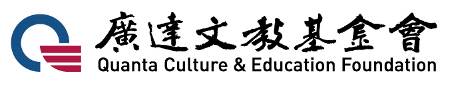 111學年度廣達《游於智》計畫 普及續航方案 甄選簡章計畫說明：    廣達《游於智》計畫以「啟發國小學生對程式語言的興趣，培養與未來世界的溝通能力」為目標，藉由提供學校教師模組化教具與教師研習工作坊課程，用以協助學校實施程式語言課程，開拓學生智慧生活的視野。    本計畫以參與過廣達《游於智》計畫-普及方案的學校為對象，為鼓勵參與學校持續進行普及方案初階課程，將提供損壞教具補充以協助學校持續推動程式語言課程，讓更多學生從中體驗程式概念與科技應用，逐步開拓智慧生活的視野，歡迎對本方案有興趣之學校教學團隊共同參與。主辦單位：財團法人廣達文教基金會 申請資格：凡參與過廣達《游於智》計畫-普及方案並繳交結案報告之學校教學團隊。申請時間：即日起至民國111年6月17日止 (以郵戳為憑)。計畫時程：民國111年09月01日至民國112年07月31日止。申請方式：申請學校需填寫計畫申請表及教學規劃進度表(附件一)。計畫申請表與教學規劃進度表需紙本用印，電子檔請EMAIL用印後掃描PDF檔及Word檔至本案承辦人查收（徐德峻，Email：Derrick.Hsu@quantatw.com），並於民國111年6月17日前連同損壞教具一併掛號郵寄至：111台北市士林區後港街116號9樓，收件人請註明「111學年度廣達《游於智》計畫 普及續航方案 收」(以郵戳為憑)。 基金會審核後將通知各校聯繫窗口。七、資源提供：損壞教具補充：視學校教具狀況提供損壞教具補充(Quno、超音波感測器＋線組、伺服馬達、USB線)，請學校事先調查教具情況並完成申請表，基金會將評估後提供學校所需之教具數量。普及套件組(內含Quno、超音波感測器、伺服馬達)：視學校因學生數增加而導致教具數不足之狀況進行申請，基金會將評估後提供學校所需之教具數量。線上教學課程：教師可透過線上教學影片進行複習、備課。八、課程規劃： 課程目標：透過軟體及硬體整合的課程，讓學生從實作中培養邏輯思考與運算思維的能力，並體驗程式語言如何能創造智慧生活並開拓智慧生活的視野。課程內容：本計畫所提供之課程內容規劃為：從生活經驗出發，促使學生從課程中發現那些潛藏在日常生活中的科技應用。111學年度上下學期需完整教授普及方案「教師研習工作坊」提供的初階課程內容。授課時數建議上、下學期各安排6~8堂課，一學年共12~16堂課，可依各班學生的學習狀況，自行安排授課時數進行課程(可參考附件二課程地圖)。申請規範及注意事項：完成申請表(附件一)並寄回損壞教具。教學團隊：須由校內1-2位教師組成，並至少有1位原本參與普及方案的教師。若新加入教師尚未參與過教師研習工作坊，須事先完成線上教學影片的觀看，以利完       整教授普及方案「教師研習工作坊」提供的課程內容。於校內實踐課程：實際授課：教師中至少1位教師進行實際授課，完整教授於教師研習工作坊課程提供的課程內容：Quno操作介紹、RGB燈、按鈕、蜂鳴器、超音波感測器、伺服馬達、交叉應用。授課對象：國小4~6年級，選定至少其中一個年級進行課程。學校行政支持：參與同意書：請學校准允協助取得本計畫學生與教師之參與同意書。優先排課：本計畫課程每次授課以連續排課兩節學習效果最佳，請校方准允協助參與教師優先排課，以利本計畫課程執行。十、結案規範繳交結案報告：於112年7月31日前繳交結案報告，內容為：課程紀錄、教學實施心得、課程修改建議(請參考附件三-1)。參賽「廣達游智盃」：為展現學生學習成果並帶起運算思維學習之風氣，請參與計畫之學校教師指導隊伍(每隊兩人，至少1隊)，參加廣達文教基金會於每年12-1月間舉辦之「廣達游智盃」創意程式競賽，提供學生與全國其他隊伍交流的機會。如未依照計畫要求完成校內實際授課，本會將追回所提供之補充教具。十一、聯絡方式：聯絡人：徐德峻、江昱萱聯絡電話：(02)28821612，分機66638、66695電子郵件：Derrick.Hsu@quantatw.com、Kathy.Chiang@quantatw.com